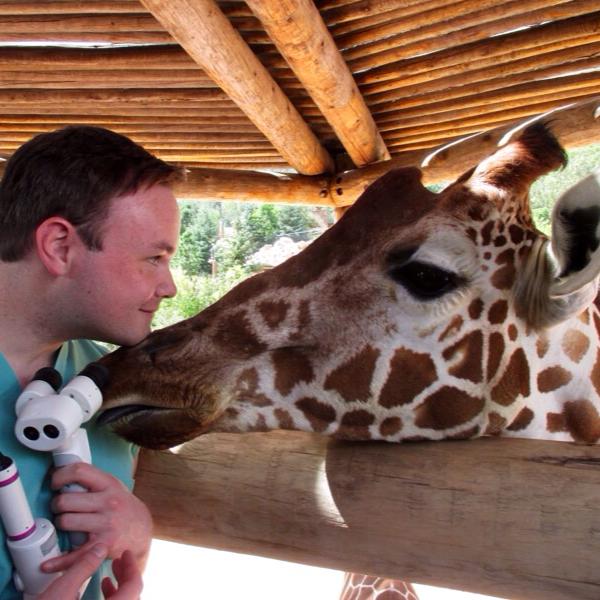 Cost: $35 per dogGonioscopy offered for $90All breeds are welcome!Contact Adam King at askingdvm@gmail.com or Maria White at gamekprs@gmail.com for more information.